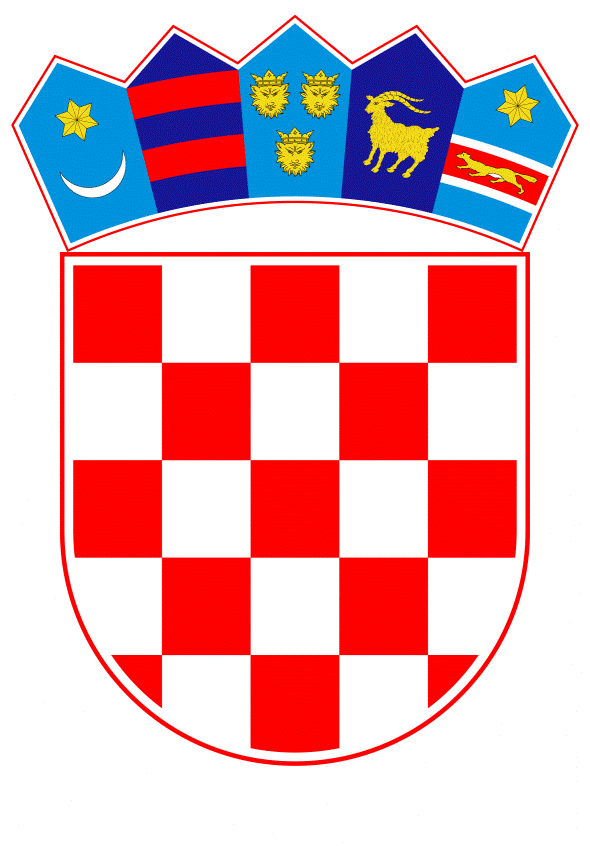 VLADA REPUBLIKE HRVATSKEZagreb, 19. kolovoza 2021._________________________________________________________________________________________________________________________________________________________________________________________________________________________________Prijedlog		Na temelju članka 31. stavka 3. Zakona o Vladi Republike Hrvatske („Narodne novine“, br. 150/11., 119/14., 93/16. i 116/18.) i točaka II. i III. Odluke o kriterijima i postupku za prihvaćanje pokroviteljstva Vlade Republike Hrvatske („Narodne novine“, broj 44/16.), Vlada Republike Hrvatske je na sjednici održanoj ____________ 2021. donijelaZ A K L J U Č A K	1.	Vlada Republike Hrvatske prihvaća pokroviteljstvo nad 56. Vinkovačkim jesenima, sukladno zamolbi gradonačelnika Grada Vinkovaca.	2.	Prihvaćanjem pokroviteljstva Vlada Republike Hrvatske ne preuzima nikakve financijske obveze. KLASA: URBROJ: Zagreb, 	PREDSJEDNIK	mr. sc. Andrej PlenkovićO B R A Z L O Ž E N J EVinkovačke jeseni je manifestacija duge tradicije od posebne važnosti za ukupno amatersko stvaralaštvo u Republici Hrvatskoj. Već pedeset i šest godina uspješno predstavlja javnosti tradicijsku baštinu kroz izvorne slavonske i šokačke običaje, ugošćuje folklorne ansamble i izvorne folklorne skupine s cijelog područja Republike Hrvatske, ansamble i skupine Hrvata iz dijaspore te folklorne skupine drugih naroda.Organizator Manifestacije niz godina ostvaruje uspješnu suradnju s predstavnicima etnološke, etnomuzikološke i etnokoreološke struke, što rezultira vrlo dobrim izborom skupina te u središte pozornosti stavlja izvorni hrvatski folklor i identitet, njegovo njegovanje, prezentaciju i trajno čuvanje. Slijedom navedenoga, a s obzirom da se radi o jednoj od najvećoj i najvažnijoj smotri folklora u Republici Hrvatskoj, predlaže se da Vlada Republike Hrvatske prihvati pokroviteljstvo nad 56. Vinkovačkim jesenima. Predlagatelj:Ministarstvo kulture i medijaPredmet:Prijedlog za prihvaćanje pokroviteljstva Vlade Republike Hrvatske nad 56. Vinkovačkim jesenima